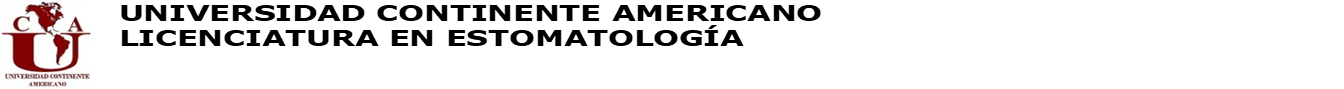 Manual Preclínico de Estomatología PreventivaObjetivo general Adquirir las habilidades preclínicas para poder aplicar terapéuticas de la estomatología preventiva, con la finalidad de incidir positivamente en la disminución de las principales afecciones bucales a nivel individual.Objetivos específicosRealizar un diagnóstico clínico de la  salud bucal con los casos clínicos que le proporcionan las supervisoras preclínicas.Elaborar un plan de tratamiento en materia de estomatología preventivaAplicar las terapéuticas clínicas para el control  químico y mecánico de la placa dentobacteriana, prevención de caries, terapia de choque, sellador de fosas y fisuras, aplicación de barniz de flúor en la clínica de simulación.PrerrequisitosHaber cursado y acreditado las asignaturas de:
Fundamentos de anatomía y anatomía de cabeza y cuelloAnatomía DentalBioseguridadSalud Pública BucalPsicología Aplicada en EstomatologíaPropedéutica médicaMicrobiología oralNutriciónEstomatología preventiva IPresentarse debidamente con uniforme de la universidad y barreras de protección adecuadas (guantes, gorro, cubrebocas N95, botas protectoras de zapatos, bata, careta, lentes de protección).Presentarse de una forma higiénica incluye manos con uñas cortas, cabello arreglado.OrganizaciónClínica universitaria de simulación Universidad Continente Americano.Prol. Irrigación #430 38034 Celaya, México.Alumnos: 60 alumnosServicios con que cuenta:CEYE Área de archivo y cajaClínica de simuladoresClínica de atención estomatológicaClínica de diagnósticoÁrea de archivoÁrea de radiologíaLaboratorio de biomateriales dentalesLaboratorio de cienciasLaboratorio de anatomía.Límites de tiempoDuración: 6 mesesPeriodo: 8 Agosto- 19 Diciembre 202236 alumnos 4° semestre Rol 1Grupo A: Lunes de 7 am a 11 amRol 2Grupo B: Martes de 7 am a 11 amSupervisores: Mc. Paulina Muñoz Mújica. CD. Miriam Yadira Marchan MartínezHoras por semana: 4  (17 semanas)Horas totales:  68 horas MetodologíaEl alumno se presentará en la clínica universitaria de simulación de la Universidad Continente Americano con el material requerido para realizar la práctica preclínica. Actividades a realizarEl alumno recibe un caso clínico por parte de la supervisora preclínica para vaciar la información en la historia clínica de práctica.El alumno realiza un diagnóstico y plan de tratamiento con base en la información clínica proporcionada por las supervisoras preclínicas.El alumno al entrar a clínica de simulación deberá seguir un protocolo estricto de lavado descrito en la NOM-O45 SSA-2005El alumno desinfectara, colocará barreras de protección en el aparato de El alumno debe poner sus barreras de protección de forma adecuada.El  Alumno debe preparar su mesa de trabajo con barreras de protecciónEl  Alumno debe preparar su  charola de trabajo la cual debe incluir el material solicitado para los procedimientos preclínicos.El alumno solicitará autorización del supervisora clínica al iniciar los procedimientos mecánicos para el control de placa, colocación de barniz de flúor, colocación de sellador de fosas y fisuras, aplicación de terapia de choque.El alumno deberá solicitar la revisión y la autorización de la supervisora clínica para recetar auxiliares de la higiene bucal, recomendar la técnica de cepillado.Una vez terminado el procedimiento con previa supervisión de la supervisora clínica el alumno recoge el material, instrumental y desinfecta el área de trabajo.
Instrumentos de apoyoHistoria clínicaMurray JJ, Nunn JH, Steele JG. The Prevention of Oral Disease [Internet]. Vol. 4th ed. Oxford: Oxford University Press; 2003 [cited 2021 Oct 21]. Available from: https://search.ebscohost.com/login.aspx?direct=true&db=nlebk&AN=130805&site=ehost-liveWilliams, Jodie P. Bacteremia: Risk Factors, Treatment and Potential Complications. Bacteriology Research Developments. New York: Nova Science Publishers, Inc, 2014. https://search.ebscohost.com/login.aspx?direct=true&db=nlebk&AN=714812&site=ehost-live.Hendrik Meyer-Lueckel, Sebastian Paris, Kim Ekstrand. Caries Management - Science and Clinical Practice [Internet]. Stuttgart: Thieme; 2013 [cited 2021 Oct 21]. Available from: https://search.ebscohost.com/login.aspx?direct=true&db=nlebk&AN=549351&site=ehost-livePublicaciones periódicasAmerican Dental Association. Fluoridation Facts [Internet]. Chicago: American Dental Association; 2018 [cited 2021 Oct 7]. (ADA Practical Guide Ser). Available from: https://search.ebscohost.com/login.aspx?direct=true&db=nlebk&AN=1764162&site=ehost-liveEdwina Kidd, Ole Fejerskov. Essentials of Dental Caries [Internet]. Vol. Fourth edition. Oxford: OUP Oxford; 2016 [cited 2021 Oct 7]. Available from: https://search.ebscohost.com/login.aspx?direct=true&db=nlebk&AN=2245185&site=ehost-liveJouhar R, Ahmed MA, Khurshid Z, Bokhari SAH. Association of BMI, Diet, Physical Activity, and Oral Hygiene Practices with DMFT Index of Male Dental Students at King Faisal University, Al-Ahsa. Nutrients [Internet]. 2021 Jan 14 [cited 2021 Oct 21];13(1). Available from: https://search.ebscohost.com/login.aspx?direct=true&db=mdc&AN=33466721&site=ehost-liveYang Q, Xi Y, Liu H, Luo J, Ouyang Y, Sun M, et al. Free Sugars Intake among Chinese Adolescents and Its Association with Dental Caries: A Cross-Sectional Study. Nutrients [Internet]. 2021 Feb 26 [cited 2021 Oct 21];13(3). Available from: https://search.ebscohost.com/login.aspx?direct=true&db=mdc&AN=33652968&site=ehost-liveAlmoznino G, Gal N, Levin L, Mijiritsky E, Weinberg G, Lev R, et al. Diet Practices, Body Mass Index, and Oral Health-Related Quality of Life in Adults with Periodontitis- A Case-Control Study. International journal of environmental research and public health [Internet]. 2020 Mar 30 [cited 2021 Oct 21];17(7). Available from: https://search.ebscohost.com/login.aspx?direct=true&db=mdc&AN=32235665&site=ehost-liveKingsnorth J, Cushen SJ, Janiszewska K, Avery A. Health professionals’ knowledge, views and advice on diet and dental health: a survey of UK and Ireland dietitians and dentists. Journal of human nutrition and dietetics : the official journal of the British Dietetic Association [Internet]. 2021 Aug [cited 2021 Oct 21];34(4):705–14. Available from: https://search.ebscohost.com/login.aspx?direct=true&db=mdc&AN=33411983&site=ehost-liveGasmi Benahmed A, Gasmi A, Dadar M, Arshad M, Bjørklund G. The role of sugar-rich diet and salivary proteins in dental plaque formation and oral health. Journal of oral biosciences [Internet]. 2021 Jun [cited 2021 Oct 21];63(2):134–41. Available from: https://search.ebscohost.com/login.aspx?direct=true&db=mdc&AN=33497842&site=ehost-liveSmits KPJ, Listl S, Jevdjevic M. Vegetarian diet and its possible influence on dental health: A systematic literature review. Community dentistry and oral epidemiology [Internet]. 2020 Feb [cited 2021 Oct 21];48(1):7–13. Available from: https://search.ebscohost.com/login.aspx?direct=true&db=mdc&AN=31571246&site=ehost-liveFaghihian R, Faghihian E, Kazemi A, Tarrahi MJ, Zakizade M. Impact of motivational interviewing on early childhood caries: A systematic review and meta-analysis. Journal of the American Dental Association (1939) [Internet]. 2020 Sep [cited 2021 Oct 21];151(9):650–9. Available from: https://search.ebscohost.com/login.aspx?direct=true&db=mdc&AN=32854867&site=ehost-liveColvara BC, Faustino-Silva DD, Meyer E, Hugo FN, Celeste RK, Hilgert JB. Motivational interviewing for preventing early childhood caries: A systematic review and meta-analysis. Community dentistry and oral epidemiology [Internet]. 2021 Feb [cited 2021 Oct 21];49(1):10–6. Available from: https://search.ebscohost.com/login.aspx?direct=true&db=mdc&AN=33000877&site=ehost-liveTellez M, Myers Virtue S, Neckritz S, Lim S, Bhoopathi V, Hernandez M, et al. Randomised clinical trial of a motivational interviewing intervention to improve oral health education amongst older adults in Philadelphia: 12-month evaluation of non-clinical outcomes. Gerodontology [Internet]. 2020 Sep [cited 2021 Oct 21];37(3):279–87. Available from: https://search.ebscohost.com/login.aspx?direct=true&db=mdc&AN=32643211&site=ehost-liveMaterial y equipo
InstrumentalModelo de conducción de anestesia [SUG2005-UL-SP]4 espejos intraorales4 exploradores 4 pinzas para algodón4 cucharillas de dentina afiladas #174 sondas tipo OMS2 sondas periodontales carolina del norte1 pieza de baja velocidad1 contrangulo 1 pieza de alta velocidad4 fresas de fisura #0092 retractores de carrillos para adulto2 retractores de carrillos infantiles1 abreboca molt para adulto1 abreboca molt infantil2 godetes de vidrio1 escariadorMateriales varios2 batas quirúrgicas antifluidos2 gorros de tela antifluidos que cubran en su totalidad el cabelloUn paquete de cofias de prolipropilenoUna caja de cubrebocas N95 o de triple capa1 careta de policarbonato, con trapo antirayaduras y líquido de limpieza1 lentes de protección para el paciente1 paquete de campos desechables1 paquete de eyectores4 toallas medianas de preferencia blancas1 paquete de vasos desechables1 enjuague bucal sin alcohol1 rollo de plásticoAgentes desinfectantes como lysolGafidex de 1 litroUn recipiente pequeño para colocar basura en la mesa de trabajo1 babero de plastico para adulto1 babero de plastico infantil1 paquete de gasas1 paquete de rollos de algodónAlgodón1 paquete de microbrush1 paquete de pincelesGC Tri Plaque ID Gel ™Cepillo para profilaxisPasta para profilaxisCopas de hule1 ácido grabador Ultra-Etch®1 helioseal clear o helioseal F plus1 cervitec plus1 jeringa de Consepsis Clorhexidina UltradentColgate Duraphat es un barniz de fluoruro de sodio al 5%GLUMA Desensitizer1 pasta dental my paste sin flúorProductos de aprendizajeHabilidades y destrezas que el alumno desarrollaráEl alumno aprenderá los criterios clínicos que le permitirán seleccionar la terapéutica adecuada para llevar a cabo la remineralización dental y evitar la progresión de la caries en aquellos órganos dentales con lesiones incipientes.El alumno aprenderá a realizar acciones clínicas para la remoción de placa dental y cálculo supragingival.El alumno desarrollará la habilidad para colocar selladores de fosas y fisuras en dentición mixta y permanente.El alumno desarrollará la habilidad para colocar adecuadamente el barniz de flúor en dentición mixta y permanente,El alumno desarrollará la habilidad clínica para realizar tratamientos para evitar la formación de caries en las superficies radiculares expuestas, así como el tratamiento de cuellos dentales hipersensibles y con ello disminuir los síntomas bucales impactando de manera positiva en la calidad de vida relacionada a salud bucal.Actitudes a demostrarGusto por el trabajo individual, en equipo.Poseer adecuados hábitos de estudio y lectura.Poseer y desarrollar un espíritu de servicio.Fortalecer su sensibilidad para identificar las problemáticas de salud.Escucha activa, empatía y trato digno a los pacientes.Conocimientos sólidos en materia de Salud pública y epidemiología bucal..Ejercer los principios éticos y su aplicación en la práctica profesional.Cuidar instrumental propio e institucional.
Criterios para acreditar la prácticaPuntualidad y asistencia del 100% a la práctica clínica.En caso de enfermedad notificar al docente y presentar justificante.No hay reposición de prácticas en caso de faltas.Demostración correcta de técnicas y procedimientos requeridos en el programa de prácticas.Pulcritud en su presentación personal.Guardar disciplina dentro de la institución donde realizan las prácticas clínicas.No introducir alimentos a la clínicaRespetar y guardar el secreto profesional en todo lo relacionado con el paciente y su salud o enfermedad.Terminar puntualmente los trabajos asignados.Uso correcto de barreras de protección todo el tiempo.La calificación mínima aprobatoria para el parcial es de 7.En caso de no cumplir alguno de los requisitos de evaluación de la práctica será causa de reprobación de la misma.El no demostrar saber las bases teóricas para realizar los procedimientos de estomatología preventiva será motivo para que el alumno no pueda realizar la práctica.EvaluaciónPlan de supervisión
Directa: Observación directa del desarrollo de las actividades con base en los contenidos de listas de cotejo; que consideran aspectos propios de la técnica/procedimiento, responsabilidad, iniciativa, organización del trabajo, relaciones humanas y disciplina.Indirecta:El alumno entregará copia de historia clínica de su paciente describiendo todo el  procedimiento realizado en clínica.El alumno entregará copia del plan de tratamiento de cada paciente, con cronograma de trabajo por sesiones apegándose a la programación antes descritaEl alumno entregará a cada paciente un protocolo para la aplicación de la entrevista motivacional.El alumno entregará un informe posterior a la implementación de la entrevista motivacional, donde indicará los avances sustanciales en la modificación conductualEl alumno deberá cumplir con el 100 % de asistencia.Durante la práctica se realizan evaluaciones continuas por el docente orientando el aprendizaje hacia la integración de los conocimientos y la reflexión crítica del alumno mediante la discusión de casos clínicos y entrega de productos. Instrumentos de evaluaciónLAVADO  DE MANOSNombre del alumno: ________________________________________________________ 
 Servicio: _________________________________________________________________ 
Fecha: _________________________________________________________________Observaciones:____________________________________________________________________________________________________________________________________Firma del Asesor Clínico                                                               Firma del Alumno ______________________                                                   _____________________MESA DE TRABAJONombre del alumno: ________________________________________________________ 
Servicio: _________________________________________________________________ 
 Fecha: __________________________________________________________________Observaciones: ___________________________________________________________ _________________________________________________________________________ Firma del Asesor Clínico                                                              Firma del Alumno ______________________                                                   _____________________  BARRERAS DE PROTECCIÓNNombre del alumno: ________________________________________________________ 
Servicio: _________________________________________________________________ 
 Fecha: ___________________________________________________________________ Observaciones: ___________________________________________________________ _________________________________________________________________________Firma del Asesor Clínico                                                               Firma del Alumno ______________________                                                   _____________________PROCEDIMIENTOS ESTOMATOLÓGICOS PREVENTIVOS
Nombre del alumno: ________________________________________________________ 
Servicio: _________________________________________________________________ 
Fecha: ___________________________________________________________________ Observaciones: ___________________________________________________________ _________________________________________________________________________ Firma del Asesor Clínico                                                               Firma del Alumno ______________________                                                   _____________________ACTITUD Y COMPORTAMIENTO EN CLÍNICANombre del alumno: ________________________________________________________ 
Servicio: _________________________________________________________________ 
Fecha: ___________________________________________________________________ Observaciones: ___________________________________________________________ _________________________________________________________________________ Firma del Asesor Clínico                                                               Firma del Alumno  ______________________                                                   __________________

No. Procedimiento Si No 1 Se moja las manos con agua. 2 Deposita en la palma de la mano una cantidad de jabón suficiente para cubrir todas las superficies de las manos. 3 Se frota las palmas de las manos entre sí. 4 Se frota la palma de la mano derecha contra el dorso de la mano izquierda entrelazando los dedos y viceversa. 5 Se frota las palmas de las manos entre sí, con los dedos entrelazados. 6 Se frota el dorso de los dedos de una mano con la palma de la mano opuesta, agarrándose los dedos. 7 Frótese con un movimiento de rotación el pulgar izquierdo atrapándolo con la palma de la mano derecha y viceversa. 8 Frótese la punta de los dedos de la mano derecha contra la palma de la mano izquierda, haciendo un movimiento de rotación y viceversa. 9  Se frota la muñeca derecha haciendo un movimiento de rotación y viceversa. 10 Se enjuagan las manos con agua. 11 Se seca con una toalla de un solo uso. 12 Usa la toalla para cerrar el grifo. No. Procedimiento Si No 1 La mesa tiene barreras de protección como la mesa y unidad.2 Cuenta con el instrumental y material completo, limpio y esteril3 Su instrumental se encuentra en orden.4Mantiene ordenada y limpia su mesa de trabajo durante el procedimiento5Limpia la mesa una vez terminado su procedimiento.6 Coloca su mesa en el almacén una vez terminado su uso.No. Procedimiento Si No 1 Usa gorro correctamente.2 Usa cubrebocas correctamente.3 Usa bata correctamente.4Usa guantes correctamente.5Cambia guantes contaminados por nuevos.6Usa careta correctamente.7Su paciente usa lentes de protección correctamente.8 Coloca adecuadamente a su paciente campo o babero.9Desinfecta la unidad antes de usarla correctamente.10Coloca plástico a la unidad17Desinfecta la unidad posterior al uso correctamente.No. Procedimiento Si No 1Cuenta con historia clínica completa antes de iniciar el procedimiento.2Elabora un plan de preventivo  con base en las necesidades y características del paciente, tomando en cuenta los factores que determinan su estado de salud bucal para el mejoramiento de la mismo3Explica asertivamente al paciente el plan preventivo4Realiza una correcta detección de placa dentobacteriana (biofilm) mostrando a su paciente las zonas en donde hay que reforzar el cepillado dental.5Realiza el control mecánico de placa dentobacteriana (biofilm) y cálculo supragingival mediante el uso de escariador, dejando las superficies dentarias limpias y pulidas.Realiza la aplicación de barniz de flúor apegándose al protocolo clínico señalado por el fabricante.7Aplica el protocolo clínico para la correcta aplicación de selladores de fosas y fisuras8Conoce y aplica el protocolo clínico para llevar a cabo la terapia de choque para la remineralización dental y tratamiento de lesiones incipientes de caries9Conoce y aplica el protocolo clínico para llevar a cabo la terapia de desensibilización dental10Conoce y aplica el protocolo clínico para llevar a cabo la terapia para prevención de caries en superficies radiculares expuestas11Elabora receta estomatológica a su paciente donde indique, el tipo de cepillo, hilo dental, pasta dental, enjuague bucal y otros auxiliares de la higiene bucal, así como su uso de manera clara, que permita al paciente consultar ante cualquier duda.12Elabora un tríptico con información para el paciente sobre las indicaciones que debe seguir en casa después del tratamiento realizado en la clínicaNo. Procedimiento Si No 1 Trato digno y ético con las supervisoras clínicas, compañeros, compañeras y pacientes2 Puntualidad al ingresar a la clínica3 Escucha activa y seguimiento de instrucciones4 Realiza los procedimientos clínicos y educativos con apego a los protocolos y a la normatividad vigente.5 Muestra empatía y comunicación asertiva con sus pacientes6 Demuestra calidez y calidad humana  en el trato con los pacientes7 Cumple con el objetivo descrito en su planeación de las sesiones clínicas8Cuida el equipo institucional, así como los insumos proporcionados para la enseñanza9Cuida su aspecto personal presentando uniforme limpio, buenos hábitos de higiene, lenguaje incluyente y respetuoso.